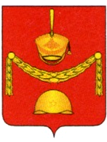 АДМИНИСТРАЦИЯПОСЕЛЕНИЯ РОГОВСКОЕ В ГОРОДЕ МОСКВЕ________________________________________________________________________________________________________________________РАСПОРЯЖЕНИЕ15г. 60Об организации и проведении вводного инструктажа по гражданской обороне и защите от чрезвычайных ситуаций природного и техногенного характера с вновь принятыми сотрудниками администрации поселения Роговское в городе Москве               В соответствии с Федеральным законами от 12.02.1998 № 28-ФЗ «О гражданской обороне», от 21.12.1994 № 68-ФЗ «О защите населения и территории от чрезвычайных ситуаций природного и техногенного характера, постановлением Правительства Российской Федерации от 02.11.2000 № 841 «Об утверждении Положения об организации обучения населения в области гражданской обороны», в целях подготовки сотрудников местной администрации поселения Роговское в области гражданской обороны и защиты от чрезвычайных ситуаций природного и техногенного характера,          1. Назначить ответственного за проведение вводного инструктажа по гражданской обороне и защиты от чрезвычайных ситуаций природного и техногенного характера в администрации поселения Роговское в городе Москве начальника отдела по безопасности, ГО и ЧС Тряпкина В.И.        2.  Утвердить:        а) положение о проведении вводного инструктажа по гражданской обороне и защиты от чрезвычайных ситуаций природного и техногенного характера в администрации поселения Роговское в городе Москве (приложение 1);       б) форму журнала учета регистрации вводного инструктажа по гражданской обороне и защиты от чрезвычайных ситуаций природного и техногенного характера в администрации поселения Роговское в городе Москве (приложение 2);        в) памятку по гражданской обороне (приложение 3).       3. Начальнику отдела по безопасности, ГО и ЧС Тряпкину В.И. проводить вводный инструктаж по утверждённой программе вводного инструктажа по гражданской обороне и защиты от чрезвычайных ситуаций природного и техногенного характера с вновь принятыми работниками администрации поселения Роговское, в течение первого месяца их работы.       4. Регистрировать проведение вводного инструктажа по гражданской обороне и защиты от чрезвычайных ситуаций природного и техногенного характера в журнале регистрации вводного инструктажа по гражданской обороне и защиты от чрезвычайных ситуаций природного и техногенного характера с обязательной подписью инструктируемого и инструктирующего.      5. Ответственному за проведение вводного инструктажа по гражданской обороне и защиты от чрезвычайных ситуаций природного и техногенного характера в своей работе руководствоваться действующими нормативными правовыми актами в области гражданской обороны.      6. Настоящее распоряжение подлежит опубликованию в бюллетене «Московский муниципальный вестник» и размещению на официальном сайте поселения Роговское.      7. Контроль за выполнением данного распоряжения остается за главой администрации поселения Роговское в городе Москве.Глава администрации                                                                     А.В. Тавлеев ПОЛОЖЕНИЕО ПРОВЕДЕНИИ ВВОДНОГО ИНСТРУКТАЖА ПО ГРАЖДАНСКОЙ ОБОРОНЕ И ЗАЩИТЫ ОТ ЧРЕЗВЫЧАЙНЫХ СИТУАЦИЙ ПРИРОДНОГО И ТЕХНОГЕННОГО ХАРАКТЕРА В АДМИНИСТРАЦИИ ПОСЕЛЕНИЯ РОГОВСКОЕ В ГОРОДЕ МОСКВЕ1.Общие положения            1.1. Вводный инструктаж с работниками администрации поселения Роговское в городе Москве по гражданской обороне и защиты от чрезвычайных ситуаций природного и техногенного характера (далее – вводный инструктаж по ГО и ЧС) проводится на основании требований постановлении Правительства Российской Федерации от 2 ноября . № 84 «Об утверждении положения о подготовке населения в области ГО».1.2. Вводный инструктаж по ГО и ЧС это форма подготовки работающего населения в области гражданской обороны (далее – ГО), осуществляемая работодателем, направленное на ознакомление занимаемых работников с информацией о наиболее вероятных опасностях, возникающих при военных  конфликтах или вследствие этих конфликтов, при чрезвычайных ситуациях (далее – ЧС) природного и техногенного характера, с учетом особенностей деятельности и месторасположения организации работодателя, а также основ защиты от этих опасностей, установленных в  организации. 1.3. Вводный инструктаж по ГО и ЧС проводится с целью доведения до работников:прав и обязанностей в области ГО и защиты от ЧС природного и техногенного характера;возможных опасностей, возникающих при военных конфликтах или вследствие этих конфликтов, а также при ЧС природного и техногенного характера;основных требований по выполнению мероприятий ГО и защиты от ЧС природного и техногенного характера;способов защиты от опасностей, возникающих при военных конфликтах или вследствие этих конфликтов, а также при ЧС природного и техногенного характера;порядок действия по сигналам оповещения;правил поведения и действий возникновении ЧС природного и техногенного характера и выполнения мероприятий ГО;информация об ответственности за нарушения требований в области ГО защиты от ЧС природного и техногенного характера.1.4. Вводный инструктаж по ГО и ЧС проводится в организациях, зарегистрированных в установленном порядке и использующих в своей деятельности наемный труд (работников).1.5.  Вводный инструктаж по ГО и ЧС проходят: вновь принятые на работу лица, независимо от их образования, трудового стажа по профессии (должности), гражданства;лица, командированные в организацию на срок более 30 календарных дней.1.6. Вводный инструктаж по ГО и ЧС проводится в период, на превышающий 30 календарных дней с даты фактического начала трудовой деятельности (пребывания в организации) работника (командированного лица).1.7. Уведомление под роспись лица, ответственного за проведение вводного инструктажа по ГО и ЧС, о трудоустройстве новых работников или прибытие в организацию командированных лиц осуществляет кадровый орган в срок не более 7 календарных дней с даты фактического начала трудовой деятельности (пребывания в организации) работника (командированного лица).2. Порядок организации и проведения вводного инструктажа по гражданской обороне и защиты от чрезвычайных ситуаций природного и техногенного характера в администрации поселения Роговское в городе Москве           2.1. В целях проведения с работниками вводного инструктажа по ГО и ЧС в администрации поселения Роговское в городе Москве назначается ответственное лицо (начальник отдела по безопасности, ГО и ЧС), разрабатывается и утверждается программа проведения вводного инструктажа, а также форма учета его прохождения.           2.2. Лицо ответственное за проведение инструктажа по ГО и ЧС, назначается распоряжением администрации поселения Роговское в городе Москве, уполномоченных на решение задач в области ГО и (или) защиты от ЧС природного и техногенного характера.           2.3. Программу проведения вводного инструктажа по ГО и ЧС работников организации и журнал учета вводного инструктажа следует разработать на основании соответственно Примерной программы водного инструктажа по ГО и ЧС.           2.4. При разработке программы вводного инструктажа по ГО и ЧС следует учитывать: - особенности деятельности (опасные производственные факторы) и месторасположения;-  положение плана ГО организации, плана действий по предупреждению и ликвидации ЧС и других документов, регулирующих организацию и планирование мероприятий по ГО и защите от ЧС природного и техногенного характера;- вероятность попадание организации в зоны возможных разрушений, радиоактивного загрязнения, химического заражения и катастрофического затопления;- оценку возможной обстановки, которая сложиться в результате применения потенциальным противникам обычных современных средств поражения.             2.5. Количество часов, отводимое на проведение вводного инструктажа по ГО и ЧС, определяется программой вводного инструктажа работника по ГО и ЧС, утвержденной в организации.             2.6. О факте прохождении работником вводного инструктажа по ГО и ЧС в журнале учета проведения инструктажа по ГО и ЧС, зарегистрированной в организации, вносится запись, содержащая:          - дату проведения инструктажа;          - ФИО, наименование должности, подписи инструктируемого и инструктирующего лица;          - отметку о проверке усвоения информационного материала.3. Планируемые результаты прохождения вводного инструктажапо гражданской обороне и защиты от чрезвычайных ситуаций природного и техногенного характера в администрации поселения Роговское в городе Москве        3.1. По завершению прохождения инструктажа по ГО и ЧС инструктируемый должен а) знать:- потенциальные источники опасностей, которые могут привести к ЧС в организации (на территории организации), виды ЧС, характерные для территории расположения организации, опасности, которые могут возникнуть при военных конфликтах;- установленные в организации способы оповещения при угрозе и возникновении ЧС и военных конфликтов;- принятые в организации основные способы защиты от опасностей, возникающих при указанных ЧС и возможных военных конфликтах, правила действий при угрозе и возникновении данных опасностей;- место хранения СИЗ и расположения средств коллективной защиты (подвальное помещение);б) уметь:- действовать по сигналам оповещения;- действовать при объявлении эвакуации;- использовать средства индивидуальной и коллективной защиты.        3.2. В целях проверки усвоения информационного материала, доведенного в ходе вводного инструктажа по ГО и ЧС, в завершении занятия инструктор в устной форме производит опрос инструктируемых лиц в рамках содержания программы вводного инструктажа, утвержденной в организации. В случае удовлетворительного ответа считается, что материал усвоен, в журнале учета вносится отметка «ЗАЧЕТ», в противном случае – отметка «НЕЗАЧЕТ».         Вне зависимости от прохождения вводного инструктажа по ГО и ЧС, лица, его прошедшие, допускаются к исполнению трудовой деятельности.        В отношении лиц, имеющих отметку «НЕЗАЧЕТ» в результате прохождения вводного инструктажа по ГО и ЧС, следует повторно провести инструктаж с течение 30 календарных дней с даты последнего инструктажа.4. Примерная программа вводного инструктажа по гражданской обороне и защиты от чрезвычайных ситуаций природного техногенного характера в администрации поселения Роговское в городе Москве               4.1. Тематический план вводного инструктажа по ГО и ЧС:4.2. Содержание учебных вопросов вводного инструктажа         Вопрос 1. Возможные действия работника на рабочем месте, которые могут привести к аварии, катастрофе или ЧС техногенного характера в организации;     - наиболее опасные места в (производства), расположенные на территории организации по признаку возникновения аварий, катастроф, ЧС;     - исходя из должностных обязанностей инструктируемого работника и правил, установленных в организации, возможные действия работника, которые могут привести к аварии, катастрофе или ЧС и возможные их последствия.       Вопрос 2. Наиболее характерные ЧС природного и техногенного характера, которые могут возникнуть в районе расположения организации и опасности, присущим этим ЧС;     - потенциально опасные объекты, опасные производственные объекты, эксплуатируемые в организации, и возможные последствия аварии на них;     - ЧС, характерные для географического месторасположения и производственной деятельности организации, присущие им опасные и возможные.        Вопрос 3. Принятые в организации способы защиты работников от опасностей, возникающих при ЧС, характерных для производственной деятельности и района расположения организации, а также при военных конфликтах;      - установленные в организации способы защиты работников от опасностей, возникающих при ЧС техногенного и природного характера при военных конфликтах и в следствии этих конфликтов;     - основы их реализации.        Вопрос 4. Установленные в организации способы доведения сигналов ГО и информации об угрозе и возникновении ЧС и опасностей, присущих военным конфликтам;    - установленные способы и средства доведения сигналов ГО до работников организации;    - порядок доведения информации о ЧС и опасностях, присущих военным конфликтам;    - типовые тексты информационных сообщений.        Вопрос 5. Порядок действий работника при получении сигналов ГО;    - действия работника организации при получении сигналов ГО в случае нахождения:     - на рабочем месте;    - другое.       Вопрос 6. Порядок действий работника при ЧС, связанных с утечкой (выбросом) аварийно химически опасных веществ и радиоактивным загрязнением, в т.ч. по изготовлению и использованию подручных средств защиты органов дыхания;    - установленные способы защиты работников при ЧС, связанных с утечкой (выбросом) аварийно химически опасных веществ и радиоактивным загрязнением;    - действия работника при угрозе и возникновении данных ЧС. Порядок изготовления и применения подручных средств защиты органов дыхания. Порядок действий при необходимости герметизации помещения.       Вопрос 7. Порядок действий работника при получении и использовании индивидуальных средств защиты органов дыхания и кожи (при их наличии в организации).     - СИЗ, имеющиеся в организации и их защитные свойства;     - правила применения СИЗ:     - органов дыхания;     - кожи;         - демонстрация порядка практического применения СИЗ.      - пункт выдачи СИЗ. Порядок получения СИЗ, ответственное лицо за выдачу СИЗ.      Вопрос 8. Порядок действий работника при укрытии в средствах коллективной защиты (при применении в организации данного способа защиты);   - места расположения инженерных сооружений ГО (укрытия простейшего типа) на территории организации;   - обязанности укрываемых в СКЗ;   - вещи, рекомендуемые и запрещенные при использовании в СКЗ;   - порядок заполнения СКЗ и пребывания в них;   - правила поведения при укрытии в СКЗ.     Вопрос 9. Порядок действий работника при подготовке и проведении эвакуационных мероприятий:   - по эвакуации работников;   - по эвакуации материальных и культурных ценностей;   - маршрут эвакуации от рабочего места работника организации до выхода из здания;   - правила поведения при срочной эвакуации из помещений и здания организации;   - порядок организованного выхода из помещения (с большим количеством работников).   - места расположения запасных выходов из здания. Характерные ошибки и опасность паники при эвакуации из помещений и зданий;   - перечень предметов первой необходимости;   - обязанности работников по подготовке к эвакуации материальных и культурных ценностей.      Вопрос 10.  Права и обязанности граждан Российской Федерации в области ГО и защиты от ЧС природного и техногенного характера;    - права и обязанности граждан Российской Федерации в области ГО и защиты от ЧС природного и техногенного характера, установленные федеральными законами и другими нормативными правовыми актами;    -обязанности работника по выполнению мероприятий ГО и защиты от ЧС природного и техногенного характера в соответствии с трудовым договором или дополнительном соглашении.ЖУРНАЛ №______УЧЕТА РЕГИСТРАЦИИ ВВОДНОГО ИНСТРУКТАЖА ПО ГО и ЧС ПРИРОДНОГО И ТЕХНОГЕННОГО ХАРАКТЕРА В АДМИНИСТРАЦИИ ПОСЕЛЕНИЯ РОГОВСКОЕ В ГОРОДЕ МОСКВЕ       Начат:		«	» ___________________20____г.                                                         Окончен:     «____» ___________________20____г.От18.05.2023№ 34Приложение 1                                                         к Распоряжению администрациипоселения Роговское в городе Москве                                                                                                                                        18.05.2023 г. № 34№ п\пПримерный перечень учебных вопросовВремя *на отработку (минут)1.Возможные действия работника на рабочем месте, которые могут привести к аварии, катастрофе или ЧС техногенного характера в организации5-152.Наиболее характерные ЧС природного и техногенного характера, которые могут возникнуть в районе расположения организации и опасности, присущим этим ЧС5-203.Принятые в организации способы защиты работников от опасностей, возникающих при ЧС, характерных для производственной деятельности и района расположения организации, а также при военных конфликтах. 5-204.Установленные в организации способы доведения сигналов ГО и информации об угрозе и возникновении ЧС и опасностей, присущих военным конфликтам.2-105.Порядок действий работника при получении сигналов ГО2-106.Порядок действий работника при ЧС, связанных с утечкой (выбросом) аварийно химически опасных веществ и радиоактивным загрязнением, в т.ч. по изготовлению и использованию подручных средств защиты органов дыхания.6-307.Порядок действий работника при получении и использовании индивидуальных средств защиты органов дыхания и кожи (при их наличии в организации)6-308.Порядок действий работника при укрытии в средствах коллективной защиты (при применении в организации данного способа защиты)6-309.Порядок действий работника при подготовке и проведении эвакуационных мероприятий:По эвакуации работников;По эвакуации материальных и культурных ценностей6-3010.Права и обязанности граждан Российской Федерации в области ГО и защиты от ЧС природного и техногенного характера2-15Приложение 2                                                        к Распоряжению администрациипоселения Роговское в городе Москве                                                                                                                                        18.05.2023 г. № 34№п пДатаФамилия, имя, отчество инструктируемогоГодрожденияПрофессия(должность)инструктируемогоФамилия, имя, отчество, должность лица, проводящего инструктажПодписьПодпись№п пДатаФамилия, имя, отчество инструктируемогоГодрожденияПрофессия(должность)инструктируемогоФамилия, имя, отчество, должность лица, проводящего инструктажинструктируемоголица,проводящегоинструктажПриложение 3                                                         к Распоряжению администрациипоселения Роговское в городе Москве                                                                                                                                        18.05.2023 г. № 34Адрес защитного сооружения: нет.ПАМЯТКА по гражданской обороне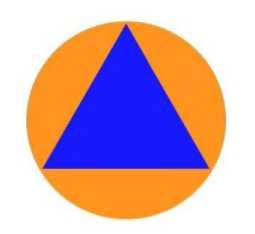 20___г.Адрес пункта выдачи средств индивидуальной защиты:нетПАМЯТКА по гражданской обороне20___г.Адрес сборного эвакуационного пункта: нет.ПАМЯТКА по гражданской обороне20___г.УМЕТЬ:Пользоваться средствами индивидуальными защиты органов дыхания, индивидуальной аптечкой, индивидуальным перевязочным пакетом.Изготовить ватно-марлевую повязку и пользоваться ею. ПРИМЕЧАНИЕ:*) Указанные мероприятия выполняются в соответствующих зонах опасности в соответствии с законодательством Российской Федерации.Дополнительную информацию о возможных опасностях можно получить по месту работы, в управлениях по административным округам ГУ МЧС России по г. Москве и Департамента ГОЧСиПБ, учебно-консультационном пункте по ГО и ЧС по месту жительства.ПАМЯТКА по гражданской обороне20___г.ГРАЖДАНЕ!Для того чтобы защитить себя от опасностей Вы должны ЗНАТЬ: действия по сигналам «ВОЗДУШНАЯ ТРЕВОГА», «ХИМИЧЕСКАЯ ТРЕВОГА», «РАДИАЦИОННАЯ ОПАСНОСТЬ», «УГРОЗА КАТАСТРОФИЧЕСКОГО ЗАТОПЛЕНИЯ».Доведение сигналов гражданской обороны осуществляется путем подачи предупредительного сигнала «ВНИМАНИЕ ВСЕМ!», предусматривающего включение сирен, прерывистых гудков и других средств громкоговорящей связи с последующей передачей речевой информации.При этом необходимо включить телевизор, радиоприемник, репродуктор радиотрансляционной сети и прослушать сообщение о нижеперечисленных сигналах или информацию о действии в ЧС.По сигналу «ВОЗДУШНАЯ ТРЕВОГА»:Отключить свет, газ, воду, отопительные приборы.Взять документы.Плотно закрыть окна.Пройти в закрепленное защитное сооружение или простейшее укрытие.По сигналу «ХИМИЧЕСКАЯ ТРЕВОГА»*:Отключить свет, газ, воду, отопительные приборы.Взять документы.Плотно закрыть окна, отключить вытяжку, обеспечить герметизацию помещений.Использовать средства индивидуальной защиты (при наличии), остаться в герметичном помещении или укрыться в закрепленном защитном сооружении.По сигналу «РАДИАЦИОННАЯ ОПАСНОСТЬ»*:Отключить свет, газ, воду, отопительные приборы.Взять документы.Плотно закрыть окна, отключить вытяжку, обеспечить герметизацию помещений.Принять йодистый препарат.Использовать средства индивидуальной защиты (при наличии), остаться в герметичном помещении или укрыться в закрепленном защитном сооружении.По сигналу «УГРОЗА КАТАСТРОФИЧЕСКОГО ЗАТОПЛЕНИЯ»*:Отключить свет, газ, воду, отопительные приборы.Взять с собой документы.Осуществить эвакуацию или, при ее невозможности, занять верхние ярусы прочных сооружений до прибытия помощи.По сигналу «ОТБОЙ» вышеперечисленных сигналов:Вернуться из защитного сооружения к месту работы или проживания.Быть в готовности к возможному повторению сигналов оповещения ГО.При возникновении ЧС необходимо действовать в соответствии с рекомендациями, содержащимися в информационном сообщении.Начальник отдела по безопасности, ГОиЧС: Тряпкин В.И. Телефон: 8-495-850-98-33.